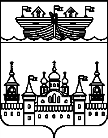 АДМИНИСТРАЦИЯ ГЛУХОВСКОГО СЕЛЬСОВЕТАВОСКРЕСЕНСКОГО МУНИЦИПАЛЬНОГО РАЙОНА НИЖЕГОРОДСКОЙ ОБЛАСТИПОСТАНОВЛЕНИЕ 21 сентября 2018 года 									 № 103О подготовке проекта о внесении изменений в Правила землепользования и застройки сельского поселения Глуховский сельсовет Воскресенского муниципального района Нижегородской области, утвержденные решением Земского собрания от 20.01.2017 № 5 ( в ред. 27.07.2018 № 51)В соответствии со ст.31,32,33 Градостроительного кодекса Российской Федерации, Федеральным законом «Об общих принципах организации местного самоуправления в Российской Федерации» от 06.10.2003 № 131-ФЗ, Законом Нижегородской области от 23.12.2014 №197 «О перераспределении отдельных полномочий между органами местного самоуправления муниципальных образований Нижегородской области и органами государственной власти Нижегородской области», поручением Президента Российской Федерации от 17.05.2016 №Пр-1138ГС о приведении правил землепользования и застройки в соответствии с действующим законодательством, на основании протокола заседания комиссии по подготовке правил землепользования и застройки Нижегородской области и иным вопросам землепользования и застройки Нижегородской области от 20 сентября 2018 года администрация Глуховского сельсовета постановляет:1.Принять решение о подготовке проекта о внесении изменений в Правила землепользования и застройки сельского поселения Глуховский сельсовет Воскресенского муниципального района Нижегородской области, утвержденные решением Земского собрания от 20.01.2017 № 5 ( в ред. 27.07.2018 № 51) в части приведения правил землепользования и застройки в соответствие с требованиями Градостроительного кодекса Российской Федерации и классификатором видов разрешенного использования земельных участков, утвержденным приказом министерства экономического  развития Российской Федерации от 01.09.2004 г. № 540 (далее – проект внесения изменений в правила землепользования и застройки).2.Подготовить проект внесения изменений в правила землепользования и застройки.3.Обнародовать настоящее постановление на официальном сайте администрации Воскресенского муниципального района в сети «Интернет», а также на информационном стенде в здании администрации.4. Контроль за выполнением постановления оставляю за собой.Глава администрации                                                              И.Ю. ДубоваПротоколзаседания комиссии по подготовке правил землепользования и застройки Нижегородской области и иным вопросам землепользования и застройки Нижегородской области от 20 сентября 2018 года Место проведения: администрация Глуховского сельсвета, время проведения 13.00Председатель: И.Ю.Дубова. – глава администрации Глуховского сельсоветаСекретарь: Малова А.В.– документовед администрации Глуховского сельсоветаЧлены комиссии:  Храмова Т.М., Дурова О.А., О.Ю.Леонтьева., Малышева Г.Н., Кузнецова Н.И.Повестка заседания:1. О подготовке проекта о внесении изменений в Правила землепользования и застройки сельского поселения Глуховский сельсовет Воскресенского муниципального района Нижегородской области, утвержденные решением Земского собрания от 20.01.2017 № 5 ( в ред. 27.07.2018 № 51) на основании внесения изменений в Градостроительный кодекс Российской Федерации (ФЗ 455 от 29.12.2017 г.).По первому вопросуСЛУШАЛИ: И.Ю.Дубову, которая зачитала протест прокуратуры Воскресенского района от 10.07.2018 г. на Правила землепользования и застройки сельского поселения Глуховский сельсовет Воскресенского муниципального района Нижегородской области..ВЫСТУПИЛИ: Храмова Т.М. с предложением внести изменения.РЕШИЛИ: вынести вопрос о внесении изменений в Правила землепользования и застройки сельского поселения Глуховский сельсовет Воскресенского муниципального района Нижегородской области.На этом в 13.30 собрание объявили закрытым.Председатель							И.Ю.ДубоваСекретарь							А.В.Малова